INSTITUCIÓN EDUCATIVA MUNICIPAL TÉCNICO INDUSTRIALAÑO LECTIVO 2024   EQUIPOS DE APOYO 8.5 J.M.EQUIPO ACADÉMICO:   	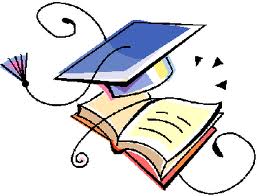                                             		- SAMUEL NOGUERA                      - SAMUEL MAIGUAL                            - ANGIE VALENZUELA		  - KEVIN ARANDA        - JHON RAMOS		                - LUISA RIVERA          - HADE SAPUYES	             FUNCIONES: Ser voceros de los estudiantes para dialogar con los profesores y directivos en asuntos relacionados con las áreas académicas y técnicas.Buscar estrategias de apoyo para los estudiantes que tengan dificultades de aprendizaje en la respectiva área.Informar a coordinación pedagógica o de convivencia en el evento en que el profesor no se encuentre o no llegue oportunamente al salón.En ausencia del profesor orientar el cumplimiento de los talleres, guías de trabajo y otras tareas asignadas.Informar al asesor cuando un estudiante no asista a clases en forma frecuente. ( matemáticas-castellano- biología-sociales- fundamentación tecnológica)EQUIPO APOYO CONVIVENCIA: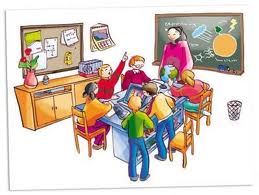 VIERY PAZ		             		 - JULIAN YELAGABRIELA MARTINEZ		- LAURA CARREÑOMELODY DE LA CRUZ		- JUAN PABLO CABRERA SEBASTIAN VILLOTA		- LAURENT ROSEROFUNCIONES: Detectar los problemas de convivencia o conflictos que se presenten en el aula de clases, para conjuntamente con el asesor de curso, buscar las posibles soluciones. Solicitar el apoyo del centro de mediación escolar para compañeros de curso que tengan un conflicto sin resolver.Intervenir prontamente cuando observen un caso de acoso escolar o Bullying e informar a orientación escolar o a coordinación de convivencia. Llevar de inmediato a Coordinación de Convivencia el reporte hecho por el/la docente de los /as estudiantes evadidos/as en el respectivo período de clase.EQUIPO DE APOYO FINANCIERO:                                                                                         - CAMILO DE LA CRUZ	        	         - VALERY VELASQUEZ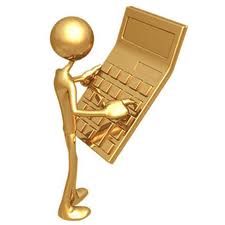 	           - JHONFER BOTINA		         - ASTRID ESCOBAR	           - OMAR MAIGUAL			         - MELANY GUERRERO	           - JULIANA RUIZ			         - OMAR BURGOSFUNCIONES: Concertar con los estudiantes del curso los aportes mínimos para la financiar diferentes gastos. Recibir semanal o mensualmente los aportes.Llevar un registro de ingresos y gastos.Entregar informes periódicos sobre ingresos y gastos.Entregar los recursos previas orientaciones del asesor de curso. EQUIPO BIENESTAR ESTUDIANTIL: 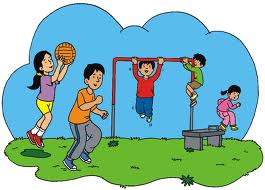 - JOHAN BOTINA		- DANIEL RECALDE				- KIRIA VALLEJO		- VALERY SANTANDER				- NEYMAR MARTIEZ		- CRISTIAN CALPA				- MAYKEL TREJO		- LUIS VILLOTAFUNCIONES:Liderar la organización de los diferentes equipos deportivos que representen al curso en los juegos intercursos.Colaborar con el desarrollo de los juegos intercursos, informando a los diferentes equipos sobre las fechas en las que deben jugar y los posibles cambios en las mismas. Liderar junto con el asesor de curso, la participación de los estudiantes en el jueves cultural, de acuerdo al cronograma que se establezca desde coordinación pedagógica.Liderar campañas de solidaridad en situaciones especiales en que se encuentren los estudiantes del curso.Informar al profesor en la hora de clase sobre los estudiantes que se encuentren enfermos y asistirlos o acompañarlos en algunos casos.Ayudar a organizar la entrega de refrigerios e informar sobre cualquier anomalía en el servicio al/la asesor/a de curso o a coordinación de convivencia.Verificar el cumplimiento de los grupos de aseo asignados para mantener bien presentado y ordenado el salón de clases, de acuerdo en el cronograma organizado por el asesor de curso. De presentarse alguna anomalía, informar al asesor de curso.Velar por el pulcro mantenimiento de sillas y pupitres del salón de clases e informa alguna novedad al asesor de curso                                                                          ASESOR: Oscar Hernán Caicedo España